T.C.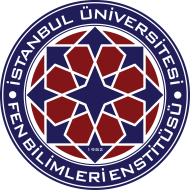 İSTANBUL ÜNİVERSİTESİFen Bilimleri Enstitüsü Müdürlüğü.……Anabilim Dalı BaşkanlığıDosya Kodu: 302.14.02  Konu: …………’nin Danışman Değişikliği Öneri Formu(İlgili öğrencinin ad-soyad bilgisi konuya yazılmalıdır.)		FEN BİLİMLERİ ENSTİTÜSÜ MÜDÜRLÜĞÜNE, 	..................... Anabilim Dalı ...................... programına kayıtlı ………….numaralı  tezsiz yüksek lisans öğrencisi ……………………………….’nin  Danışman Değişikliği Öneri Formu ekte sunulmuştur.  Bilgilerinizi ve gereğini arz ederim.									e-İmzalı										Unvanı Adı Soyadı									Anabilim Dalı Başkanı	           EK: Danışman Değişikliği Öneri Formu